Installing the Siteimprove Accessibility Evaluation ToolThe Siteimprove Accessibility Checker must be installed in the Google Chrome browser and only checks a single page at a time.To install the tool, open a new Google Chrome browser window and type google chrome extensions in the search field and press enter or click this link to Add Chrome ExtensionsClick the link entitled Chrome Webstore – Extensions – GoogleType Siteimprove into the search the store field and press enterLocate the Siteimprove Accessibility Checker and click the +ADD TO CHROME button to install the tool in the Chrome browser.
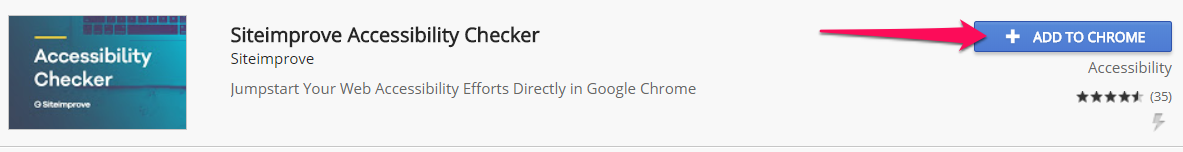 then click the Add Extension button to confirm installation.  This will add an icon to the browser bar and a message will pop up indicating the tool has been installed and you are ready to use the tool
